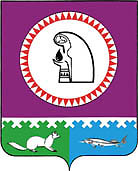 О муниципальной межведомственнойкомиссии по проверке спортивных объектов и сооружений, расположенных на территории муниципального образования сельское поселение ШеркалыВ целях обеспечения безопасности населения и предупреждения возникновения чрезвычайных ситуаций на спортивных объектах, расположенных на территории муниципального образования сельское поселение Шеркалы, находящихся в свободном доступе для посещения людьми:Создать муниципальную межведомственную комиссию по проверке спортивных объектов и сооружений, расположенных на территории муниципального образования сельское поселение Шеркалы.Утвердить положение о муниципальной межведомственной комиссии по проверке спортивных объектов и сооружений, расположенных на территории муниципального образования сельское поселение Шеркалы согласно приложению 1.Утвердить состав муниципальной межведомственной комиссии по проверке спортивных объектов и сооружений, расположенных на территории муниципального образования сельское поселение Шеркалы согласно приложению 2.Обнародовать настоящее постановление и разместить на официальном сайте администрации сельского поселения Шеркалы (www.Sherkaly-adm.ru).Контроль за выполнением постановления оставляю за собой.Глава сельского поселения Шеркалы                                                             Л.В. МироненкоПриложение 1к постановлению администрациисельского поселения Шеркалыот «14» января 2016 г. № _3_ПОЛОЖЕНИЕо муниципальной межведомственной комиссии по проверкеспортивных объектов и сооружений, расположенных на территории муниципального образования сельское поселение Шеркалы1. Общие положенияМуниципальная межведомственная комиссия по проверке спортивных объектов и сооружений, расположенных на территории муниципального образования сельское поселение Шеркалы (далее – комиссия) является коллегиальным органом, созданным в целях контроля за соблюдением требований действующего законодательства по обеспечению безопасности жизни и здоровья населения при нахождении на спортивных объектах и сооружениях, находящихся в свободном доступе для посещения людьми.Комиссия в своей работе руководствуется Федеральным законом от 04.12.2007 № 329-ФЗ «О физической культуре и спорте в Российской Федерации», иными нормативными правовыми актами Российской Федерации, а также настоящим Положением.2. Задачи комиссииОсновными задачами комиссии является объективная оценка соблюдения требований безопасности и предупреждения возникновения чрезвычайных ситуаций на спортивных объектах и сооружениях, в том числе при клубах по месту жительства и дворовых площадках вне зависимости от ведомственной принадлежности, расположенных на территории муниципального образования сельское поселение Шеркалы, обобщение информации по вопросам:состояния спортивного объекта (покрытия, газона);обеспечения безопасности занимающихся (наличие журналов работы спортивного объекта, журнала посещения, информационного стенда безопасности);-	противопожарного состояния объекта (установка сигнализации, наличие противопожарного оборудования, плана эвакуации, планов обучения персонала и обучающихся и т.д.);-	состояния спортивных снарядов и оборудования;наличия инструкций по технике безопасности, актов испытания спортивных снарядов и оборудования;наличия и состояния ограждения, крепления футбольных ворот, баскетбольных щитов, шведских стенок, другого спортивного оборудования.3. Оформление результатов проверок3.1.	Комиссия по результатам проверок принимает решения в форме актов проверки спортивных объектов и сооружений, расположенных на территории муниципального образования сельское поселение Шеркалы (далее – акт), в которых должно быть отражено состояние проверяемых объектов, сооружений, указаны замечания по выявленным нарушениям.Решение комиссии считается правомочными при участии в работе комиссии не менее двух третей от установленного числа состава комиссии.Акт подписывается всеми членами комиссии, принявшими участие в работе по проверке спортивных объектов и сооружений, расположенных на территории муниципального образования сельское поселение Шеркалы.При наличии разногласий по содержанию акта окончательное решение принимает председатель комиссии. Члены комиссии, не согласные с указанным решением, вправе изложить в письменной форме свое особое мнение, которое прилагается к акту.3.4. Ответственность за полноту, достоверность и объективность изложенных в акте материалов несут члены комиссии, подписавшие акт.4. Организация работы комиссии4.1.	Состав комиссии утверждается постановлением администрации сельского поселения Шеркалы.Работой комиссии руководит председатель комиссии, а в его отсутствие – заместитель председателя комиссии.Председатель комиссии:-	осуществляет общее руководство деятельностью комиссии;утверждает ежегодный график проверки спортивных объектов и сооружений, расположенных на территории муниципального образования сельское поселение Шеркалы;принимает решение о проведении внеочередной проверки;подписывает акты проверки спортивных объектов и сооружений, расположенных на территории муниципального образования сельское поселение Шеркалы, письменные запросы и иные документы комиссии;контролирует исполнение решений комиссии;несет ответственность за выполнение возложенных на комиссию задач.Организацию проведения работы комиссии и ведение делопроизводства осуществляет секретарь комиссии.Секретарь комиссии:обеспечивает подготовку документов и материалов по вопросам проверки спортивных объектов и сооружений, расположенных на территории муниципального образования сельское поселение Шеркалы;осуществляет подготовку запросов, проектов решений и других материалов и документов, необходимых для выполнения задач комиссии;оформляет и рассылает решения комиссии и выписки из них, выполняет поручения, связанные с их реализацией;организует оповещение членов комиссии о проведении проверки.4.6.	Члены комиссии:-	участвуют в работе комиссии;-	проверяют состояние спортивных объектов и сооружений, расположенных на территории муниципального образования сельское поселение Шеркалы;-	обеспечивают полноту, достоверность и объективность результатов проверки;-	запрашивают  необходимую   информацию   по  вопросам,   относящимся  к  их компетенции.4.7.	Регламент работы комиссии утверждается ее председателем.Приложение 2к постановлению администрациисельского поселения Шеркалыот «14» января 2016 г. № _3_СОСТАВмуниципальной межведомственной комиссии по проверке спортивных объектов и сооружений, расположенных на территории муниципального образования сельское поселение ШеркалыАДМИНИСТРАЦИЯ СЕЛЬСКОГО ПОСЕЛЕНИЯ ШЕРКАЛЫОктябрьского районаХанты – Мансийского автономного округа – ЮгрыПОСТАНОВЛЕНИЕАДМИНИСТРАЦИЯ СЕЛЬСКОГО ПОСЕЛЕНИЯ ШЕРКАЛЫОктябрьского районаХанты – Мансийского автономного округа – ЮгрыПОСТАНОВЛЕНИЕАДМИНИСТРАЦИЯ СЕЛЬСКОГО ПОСЕЛЕНИЯ ШЕРКАЛЫОктябрьского районаХанты – Мансийского автономного округа – ЮгрыПОСТАНОВЛЕНИЕАДМИНИСТРАЦИЯ СЕЛЬСКОГО ПОСЕЛЕНИЯ ШЕРКАЛЫОктябрьского районаХанты – Мансийского автономного округа – ЮгрыПОСТАНОВЛЕНИЕАДМИНИСТРАЦИЯ СЕЛЬСКОГО ПОСЕЛЕНИЯ ШЕРКАЛЫОктябрьского районаХанты – Мансийского автономного округа – ЮгрыПОСТАНОВЛЕНИЕАДМИНИСТРАЦИЯ СЕЛЬСКОГО ПОСЕЛЕНИЯ ШЕРКАЛЫОктябрьского районаХанты – Мансийского автономного округа – ЮгрыПОСТАНОВЛЕНИЕАДМИНИСТРАЦИЯ СЕЛЬСКОГО ПОСЕЛЕНИЯ ШЕРКАЛЫОктябрьского районаХанты – Мансийского автономного округа – ЮгрыПОСТАНОВЛЕНИЕАДМИНИСТРАЦИЯ СЕЛЬСКОГО ПОСЕЛЕНИЯ ШЕРКАЛЫОктябрьского районаХанты – Мансийского автономного округа – ЮгрыПОСТАНОВЛЕНИЕАДМИНИСТРАЦИЯ СЕЛЬСКОГО ПОСЕЛЕНИЯ ШЕРКАЛЫОктябрьского районаХанты – Мансийского автономного округа – ЮгрыПОСТАНОВЛЕНИЕАДМИНИСТРАЦИЯ СЕЛЬСКОГО ПОСЕЛЕНИЯ ШЕРКАЛЫОктябрьского районаХанты – Мансийского автономного округа – ЮгрыПОСТАНОВЛЕНИЕ«14»января2016г.№3с. Шеркалыс. Шеркалыс. Шеркалыс. Шеркалыс. Шеркалыс. Шеркалыс. Шеркалыс. Шеркалыс. Шеркалыс. ШеркалыМироненко Людмила Валерьевна– глава администрации сельского поселения Шеркалы, председатель комиссии.Собянин Александр Викторович– главный специалист по вопросам ГО и ЧС администрации сельского поселения Шеркалы, заместитель председателя комиссии.Шубина Светлана Сергеевна– главный специалист администрации сельского поселения Шеркалы по вопросам ЖКХ, благоустройства, озеленения территории, содержания объектов и мест захоронения, секретарь комиссии.Члены комиссии:Кривошлык Сергей Иванович– начальник отдельного поста по охране поселка Шеркалы КУ «Центроспас Югория» (по согласованию).Борцова Татьяна Ивановна– председатель рабочей группы по вопросам защиты и обеспечения прав граждан при предоставлении жилищно-коммунальных услуг и оказанию содействия уполномоченным органам в осуществлении контроля за выполнением организациями коммунального комплекса своих обязательств (по согласованию).Коваленко Николай Маркович– мастер Шеркальского участка ОАО «ЮТЭК – Кода», депутат Совета поселения (по согласованию).Шипицына Татьяна Геннадьевна– директор Шеркальского МП ЖКХ МО сельское поселение Шеркалы, депутат Совета поселения